Heading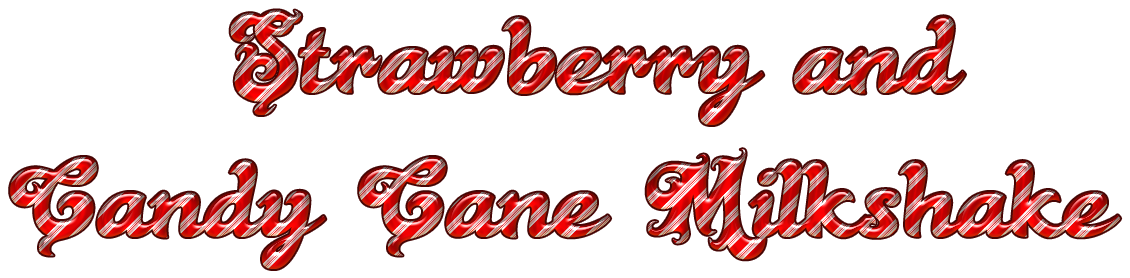 Sub-headingsImperative verbsConjunctionsAdjectivesAdverbs